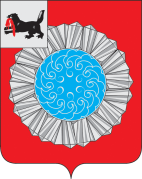 АДМИНИСТРАЦИЯ  МУНИЦИПАЛЬНОГО ОБРАЗОВАНИЯ СЛЮДЯНСКИЙ РАЙОНП О С Т А Н О В Л Е Н И Ег. Слюдянкаот 23.06.2017г. № 336О признании утратившим силу постановления администрации муниципального образования Слюдянский район от 19.08.2016г. № 303 «Об утверждении Положения о порядкеопределения цены земельных участков,находящихся в муниципальной собственностимуниципального образования Слюдянский район,при заключении договоров купли-продажиуказанных земельных участков без проведения торгов»	На основании экспертного заключения на муниципальный нормативный правовой акт № 414 от 29 мая 2017 года главного правового управления Губернатора Иркутской области и Правительства Иркутской области, учитывая решение Думы муниципального образования Слюдянский район от 20 июня 2017 года № 35-VI рд «Об утверждении Положения о порядке определения цены земельных участков, находящихся в муниципальной собственности муниципального образования Слюдянский район, при заключении договоров купли-продажи указанных земельных участков без проведения торгов», руководствуясь статьями 24, 47 Устава муниципального образования Слюдянский район (новая редакция), зарегистрированного постановлением Губернатора Иркутской области от 30 июня 2005 года № 303-П,ПОСТАНОВЛЯЮ:1. Признать утратившим силу постановление администрации муниципального образования Слюдянский район от 19 августа 2016 года № 303 «Об утверждении Положения о порядке определения цены земельных участков, находящихся в муниципальной собственности муниципального образования Слюдянский район, при заключении договоров купли-продажи указанных земельных участков без проведения торгов».2. Опубликовать настоящее постановление в специальном выпуске газеты «Славное море», а также разместить на официальном сайте администрации муниципального образования Слюдянский район в информационно-телекоммуникационной сети «Интернет» www.sludyanka.ru, в разделе «Администрация муниципального района/МКУ «Комитет по управлению муниципальным имуществом и земельным отношениям муниципального образования Слюдянский район»/Положения, административные регламенты».И.о. мэра муниципального образования Слюдянский район			 	                                     Ю.Н. Азорин